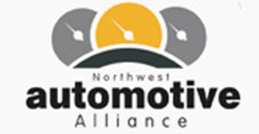 Northwest Automotive Alliance Business AwardsAPPLICATION FORM FOR THE 2014 LOGISTICS EXCELLENCE AWARDThis newly introduced award category for 2014’s NAA annual dinner is for businesses that can demonstrate all round logistical success, innovation and above all excellence. This success can be focussed on general business performance, launch or development of a new logistics process, environmental impact or people engagement. As well as the result, the process undertaken (the quality of the activity), opportunity to leverage the benefits and sustainability will be strongly considered. The project must be concluded and evidence of the benefits validated. This award will consist of a 2-stage process.  The first stage is the Logistics Excellence Application form from which 3 companies will be short-listed.  The second stage will take form as on-site visits to further investigate each application and its background. Feedback will be provided to each company that received an on-site visit.Award open to all companies who are who are either NAA or Business Excellence Members.CLOSING DATE: The closing date for all entries is 31st July 2014. Completed forms should be submitted to Amanda Holmes via email a.holmes@nwautoalliance.comCONDITIONS OF ENTRY:•	All entries must be submitted on the application form in electronic format•	All entries must represent activities within the last 12 months•	The closing date for receipt of completed applications is 31st July 2014. •	Applicants must address the criteria established for each category, against which the judges will make their decisions•	Award is open to both paid NAA members and Business Excellence Members  •	The judge’s decision is final•	You are prepared to provide pictures of your company or project to support the application, which will be used at the Awards Ceremony and in future publicity linked to the Awards.•	A summary of your application will be prepared for use in the Dinner Brochure, this will be developed in conjunction with you and you will have final approval on the content.  Photography & logos are also required at this stage.  The completion date for this is 30th September 2014.JUDGING:•	NAA will appoint a panel of judges from sponsors and experts in the individual categories•	The judges will shortlist a minimum of 3 finalists and the winners will be announced at the Awards ceremony on 6th November 2014.•	As part of the judging process for the Logistics Excellence Award, a representative from NAA and DHL Supply Chain will conduct an on-site visit to the applicant to gain further insight of the project and to conduct an objective observation survey and feedback survey.•	The feedback on site visit and survey will be through questionnaire which will then be used to provide collaborative feedback to the applicant.•	Applicants may be contacted for further information or matters of clarification.If you have any queries relating to any aspects of the competition, please contact Amanda Holmes on 07815 284 360.COMPANY NAME (This is the name that will appear on the certificate)COMPANY ADDRESSCONTACT NAMECONTACT POSITIONCONTACT PHONE NUMBERCONTACT EMAIL POSITION WITHIN THE SUPPLY CHAIN (OEM, Tier 1 etc.)NUMBER OF EMPLOYEESSECTION 1: COMPANY. Please provide a brief overview of your company Word limit: 100 words SECTION 2: TOP LINE SUMMARY Please give a summary of your entry that captures the essence of your entry.Word limit: 50 wordsSECTION 3: APPLICATION CATEGORY DETAILPlease describe the concept of your project or activity. You should try to include the background, analysis of the business condition, the strategies taken, methodology used for implementation, the challenges that needed to be overcome.  Word limit: 500 words.SECTION 4: ACHIEVEMENTS Please state all of the short and long term benefits using clear metrics where feasible to do so. Your emphasis should be on return on Investment, cost reductions, operational KPIs, social and environmental benefits. These could include for example; productivity, truck utilisation, packaging efficiency, jobs created, jobs safe-guarded,  staff development, CO2 emissions etc.  Outputs should be provided as actual numbers and as a percentage of the business. Word limit: 400 wordsSECTION 5: FUTURE PLANSPlease describe your future plans, which have resulted from delivering this project.  This may include further project development, spin-off projects, and opportunities for leverage. Please include any market research or external engagement that was carried out before, during or after the activity that may support this.Word limit: 300 words